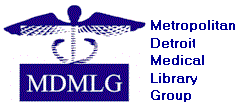 The Newsletter Committee produced four issues of the MDMLG Newsletter this year. They were made available on the website two weeks prior to each general business meeting.The Newsletter now has an ISSN, thanks to Misa who prepared and submitted the necessary paperwork.The Newsletter Committee has no expenses.Respectfully submitted, Marilyn Dow, Committee ChairMay 2, 2016